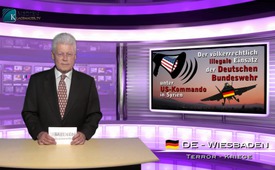 Нелегальный по международному праву ввод в действие германского бундесвера в Сирии под командованием США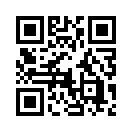 Согласно исследованиям и документации свободного журналиста и писателя УдоУльфкотте, пилоты германского бундесвера участвуют в Сирии в нападениях на «Исламское государство». Во время боевых действий немецкие пилоты находятся под американским командованием.Добро пожаловать на Klagemauer.TV
Согласно исследованиям и документации свободного журналиста и писателя Удо Ульфкотте, пилоты германского бундесвера участвуют в Сирии в нападениях на «Исламское государство». Во время боевых действий немецкие пилоты находятся под американским командованием. Из внутренних кругов бундесвера, а также от немецких летчиков-истребителей из Варнемюнде согласно Ульфкотте стало известно, что речь идет о »однозначном числе пилотов«, которые должны набрать боевой опыт. Однако на участие германского бундесвера в боевых действиях в Сирии нет согласия Бундестага и поэтому оно нелегальное. 

В Федеративной Республике Германии в законе об участии парламента от 18 марта 2005 года в статье 1 пункт 2 сказано:
На ввод в действие вооруженных германских войск вне территории действия основного закона, необходимо согласие Бундестага. 
и
статья 2 пункт 1 
Ввод в действие вооруженных германских войск имеет место в том случае, если военнослужащие бундесвера участвуют в вооруженных операциях или их участие в этих операциях не исключено. 

Теперь же пилоты немецкого бундесвера действуют не только нелегально из-за недостающего согласия Бундестага и под командованием чужого государства. Все это идет намного глубже. 

11.10.2014 мы сообщали, что военные действия американцев в Сирии – это нарушение устава ООН. В статьях 2.1 и 2.4 Устава ООН сказано:
•  Организация (имеется в виду Объединенных Наций) основана на принципе суверенного равенства всех ее членов. [...]
4 ..чтобы все государства в своих международных отношениях воздерживались от угрозы силой или ее применения как против территориальной целостности или политической независимости любого государства, так и каким-либо иным образом, несовместимым с целями Организации Объединенных Наций. [...] 
В нашем выпуске 17.12.2014 мы это обосновали и сообщили о том, что борьба с ИС-террористами очевидно только эффективно разыгранный в СМИ предлог для реальной цели правительства США: а именно свержение сирийского президента Башара аль-Асада и ослабление сирийского государства. 

Таким образом, немецкие солдаты участвуют в нарушающей международное право попытке государственного переворота в Сирии и в дестабилизации страны под американским руководством. При этом в глаза бросаются две вещи, о которых стоит подумать:
Во-первых: что в основных западных СМИ о приобщении к идеологии атлантических «друзей», то есть США, не сказано ни единого слова критики. Не смотря на то, что речь идет о соучастии в антигуманном преступлении. И во-вторых, что и германский бундестаг не вернул своего бундесвер. 

Желаю Вам хорошего вечера.от pgИсточники:http://www.welt.de/wirtschaft/article143361920/So-sehen-die-naechsten-Stunden-der-Griechenland-Krise-aus.html
http://de.reuters.com/article/topNews/idDEKCN0PB3J820150701
http://info.kopp-verlag.de/hintergruende/europa/udo-ulfkotte/vorsicht-buergerkrieg-in-athen-bnd-warnt-vor-militaerputsch-und-fluechtlingsstroemen.html
http://www.mmnews.de/index.php/politik/47872-schweiz-probt-eu-zerfall
http://www.basellandschaftlichezeitung.ch/basel/basel-stadt/die-schweizer-armee-probt-den-ernstfall-in-basel-129136790
http://www.haushaltssteuerung.de/schuldenuhr-griechenland.htmlМожет быть вас тоже интересует:---Kla.TV – Другие новости ... свободные – независимые – без цензуры ...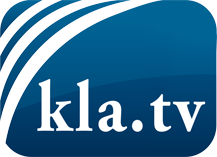 О чем СМИ не должны молчать ...Мало слышанное от народа, для народа...регулярные новости на www.kla.tv/ruОставайтесь с нами!Бесплатную рассылку новостей по электронной почте
Вы можете получить по ссылке www.kla.tv/abo-ruИнструкция по безопасности:Несогласные голоса, к сожалению, все снова подвергаются цензуре и подавлению. До тех пор, пока мы не будем сообщать в соответствии с интересами и идеологией системной прессы, мы всегда должны ожидать, что будут искать предлоги, чтобы заблокировать или навредить Kla.TV.Поэтому объединитесь сегодня в сеть независимо от интернета!
Нажмите здесь: www.kla.tv/vernetzung&lang=ruЛицензия:    Creative Commons License с указанием названия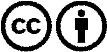 Распространение и переработка желательно с указанием названия! При этом материал не может быть представлен вне контекста. Учреждения, финансируемые за счет государственных средств, не могут пользоваться ими без консультации. Нарушения могут преследоваться по закону.